SAFAL 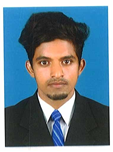 C/o- Contact No: +971 501685421Email                    : safal.379394@2freemail.com MEP ELECTRICAL ENGINEERPROFESSIONAL SYNOPSISHighly accomplished Electrical Engineering professional with 1.5 Years of rich experience as MEP Electrical EngineerExperienced in HT and LT electrical designExperienced in commercial building wiring path designExperienced in testing and commissioning of 11KV 3Cx 300 sq mm XLPE UG CableSolar commissioning and installation (ON Grid & OFF Grid)Excellent knowledge in CAD and AutoCAD softwareApplication experience with electrical system design.Strong ability to craft cable schedules wiring diagrams and line diagramsMore than 1 Year experience in Electrical DesigningACADEMIC & PROFESSIONAL QUALIFICATIONSBachelor of Technology in Electrical and Electronics Engineering (MG University 2012-2016)Certification in Electrical Systems Design and Drafting (STED Council approved)CORE TECHNICAL SKILLSAutoCAD, Electrical Design, Electrical CADElectrical Maintenance Solar Plant Installation and commissioningWiring designTransformer designEnergy AuditingMS Office (Excel, Word, PowerPoint)PROFESSIONAL EXPERIENCEElectrical Engineer (Little Newton Innovations, Aluva, Kerala, India)From 17 November 2016 - to – 09 February 2018Nature of Responsibilities:Supervising and managing the installation, operation and maintenance of electrical works.Overall monitoring of all electrical project activities.Responsible for installation of HT panels, Installation of6. 6/ 415V,2000/ 700KVA Transformers, Installation of High mast lights, Earth pit resistance measuring, cable laying, HT & LT cable joining and termination, HT cable testing, Light & power wring and cabling of warehouses.Solar panel commissioning, installation, maintenance.Electrical maintenance Designing of electrical system including lightning design, load estimation, schematic diagram preparation.INTERNSHIP AND TRAININGCompleted   training   on   the   working   of “TRANSFORMER” and   the   study   of   overall production    and    testing    of    Transformer    at    AND    KERALA    ELECTRICAL    ALLIED ENGINEERING CO. Ltd., Kochi.Two months internship training at SIGMOS INDIA (Electrical Design Consultancy), Kochi, and assisted the ongoing projects INTERPERSONAL SKILLExcellent organisational skillsOrganized various technical and social welfare activitiesAbility to rapidly built-up relationship and setup trustConfident and determinedAbility to cope up with different situationsPro-active and self-motivatedGood oral and written communication skillsPERSONAL DETAILSNationality           : IndianReligion               : IslamDate of birth        : 01-08-1994Visa Status          : Visit Material status     : SingleLanguages known: English, Malayalam, Tamil, HindiDECLARATIONI do herby declared that the above information is true to the best of my knowledge.